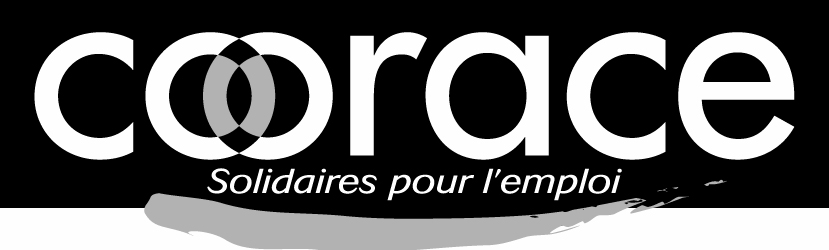 Bulletin d’inscription à la dernière visite apprenante 2014 : visite d’IPSO² à Niort le 27 novembre 2014La visite apprenante porte sur le développement d’emplois durables et intégrants grâce à la création d’activités de prestation de services initié par l’association IPSO² à Niort. L'association IPSO² à Niort, conventionnée association intermédiaire (AI), a créé en 2012 un secteur fiscalisé au sein de l’association pour développer des activités de prestation de services. Ces services ont été identifiés à partir de l’activité de mise à disposition de personnel de l’AI ou grâce à de nouvelles opportunités repérées sur le territoire : buanderie, numérisation d’archives, lavage de voiture écologique, enlèvement d’encombrants et service de déménagement pour les bailleurs sociaux. En 2013, elle crée à partir de ces premières activités IPSO Services, SAS dont l’unique actionnaire est l’association IPSO², et IPSO Particulier SARL détenue par la SAS IPSO Services sur les services aux personnes de confort. Ces nouvelles activités de prestation de services ne relèvent plus seulement de conventionnements IAE (IPSO Services porte 2 postes EI) et doivent permettre de travailler à la stabilisation des personnes dans l’emploi dans le cadre de CDI. Pour en savoir plus, consultez l’article : Diversification d'activités et intégration durable dans l'emploi : l'expérience d'IPSO².15 visiteurs sont déjà positionnés. Il reste 5 places (ajustable si besoin). Votre région : ……………………………………………………………………………………  					Votre entreprise : ……………………………………	 Les représentant-e-s intéressé-e-s par la ou les visites sélectionnéesQuelles sont les préoccupations actuelles de votre entreprise en termes d’évolution de ses modes d’intervention, missions et métiers ? ………………………………………………………………………………………………………………………………………………………………………………………………………………………………………………………………………………………………………………………… ……………………………………………………………………………………………………………………………………………………………………………………………………………………………………………………………………………………………………………………………………………………………………………………………………………………………………………………………………………………………………………………………………………………………………………………………………………………………………………………Quels sont plus particulièrement vos points d’intérêts pour la ou les visites sélectionnées ?………………………………………………………………………………………………………………………………………………………………………………………………………………………………………………………………………………………………………………………… ……………………………………………………………………………………………………………………………………………………………………………………………………………………………………………………………………………………………………………………………………………………………………………………………………………………………………………………………………………………………………………………………………………………………………………………………………………………………………………………Avez-vous déjà une idée des modalités envisageables pour cette diffusion ?………………………………………………………………………………………………………………………………………………………………………………………………………………………………………………………………………………………………………………………… Aller/retour train 2ème classe ; aller/retour avion en classe économique pour des distances supérieures à  aller ; frais kilométriques éventuels d’approche de la gare à 0,46€/km ; frais de transport en commun d’approche de la gare et du lieu de rencontre ; frais de taxis en l’absence de transports en commun.  Seuls seront remboursés les déplacements effectués en dehors de région d’origine.Les frais de missions éventuels (nuitée à l’hôtel dans la limite du plafond de 90 €) et repas du soir (dans la limite du plafond de  20€) ne seront pris en charge que dans le cas d’une participation à deux journées de réunion sur deux jours d’affilée. Dans ce cas, seuls les frais de mission liés à la nuitée entre les deux réunions seront pris en charge. Les frais de mission liés à une arrivée la veille au soir de la première journée de réunion ne seront pas pris en charge.Prénom NOMFonctionAdresse électroniqueTéléphoneVous engagez-vous à diffuser les leçons de ces visites dans le réseau voire au-delà ?Oui